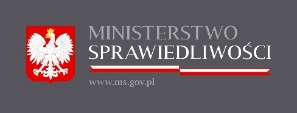 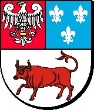 HARMONOGRAMUDZIELANIA NIEODPŁATNEJ POMOCY PRAWNEJW POWIECIE TURECKIM W 2017 ROKU(punkty są czynne od pon. do pt. z wyłączeniem świąt ustawowo wolnych od pracy)Więcej informacji na stronie www.powiat.turek.pl i www.bip.powiat.turek.pl                                                                                                                                                     Starosta Turecki                                                                                                                                                                           /-/ Mariusz SeńkoLokalizacja punktu nieodpłatnej pomocy prawnejLokalizacja punktu nieodpłatnej pomocy prawnejLokalizacja punktu nieodpłatnej pomocy prawnejPowiatowe Centrum Pomocy Rodzinie w Turkuul. Łąkowa 1pok. nr 3 (parter)62-700 Turektel.: 63 280 11 32Powiatowy Urząd Pracy w Turkuul. Komunalna 662-700 Turekpok. 1 b (parter)tel.: 63 280 23 80ul. Armii Krajowej 362-700 Turektel.: 570 725 525HarmonogramHarmonogramHarmonogramHarmonogramPoniedziałek13:00 do 17:009:00 do 13:008:00 do 12:00Wtorek12:00 do 16:009:00 do 13:008:00 do 12:00Środa12:00 do 16:0011:00 do 15:008:00 do 12:00Czwartek12:00 do 16:009:00 do 13:008:00 do 12:00Piątek8:00 do 12:009:00 do 13:008:00 do 12:00